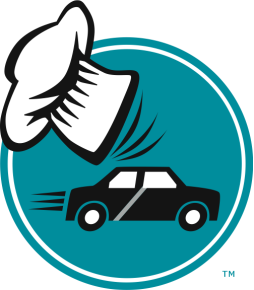 Pascack Valley Meals on Wheels, Inc.100 Madison Avenue, Suite 3 • Westwood, NJ 07675(201) 358-0050 • Fax: (201) 358-0010 • pvmealsonwheels.org_________________________________________________ has applied to us for a position as a volunteer and your name was given as a reference. I assure you that any information you supply about this applicant will be held in strict confidence. If there is ever an opportunity for me to reciprocate, I will be pleased to do so. Thank you.						Sincerely,						Jeanne E. Martin						Director_________________________________________________________________________________How long have you known the applicant? ___________________________In what capacity have you known the applicant?        ______________________________ _________________________________________________________________________Please indicate applicant’s aptitude and skills: __________________________________ _____________________________________________________________How would you rate her overall competence? (Check one.)
Outstanding ______  Good ______  Average ______  Fair ______  Poor ______Please state briefly what you believe to be her greatest strengths and weaknesses (if any):Strengths __________________________________________________________Weaknesses ________________________________________________________ Signature______________________________________Date:____________________